ΘΕΜΑ: Μεταφορά του  Προγράμματος ‘Βοήθεια στο Σπίτι’  και του προσωπικού Ι.Δ.Ο.Χ. που απασχολείται σε αυτό,  από την Κοινωφελή Επιχείρηση του Δήμου Θερμαϊκού ‘ΔΗΚΕΘ’ στο Δήμο Θερμαϊκού σύμφωνα με τις διατάξεις του αρ. 91 Ν. 4583/2018.Έχοντας υπόψη τις διατάξεις :Το Ν.3852/2010 ‘Νέα Αρχιτεκτονική της Αυτοδιοίκησης και της Αποκεντρωμένης Διοίκησης – Πρόγραμμα Καλλικράτης (ΦΕΚ 87/Α/2010)’Το άρθρο 10  του Ν. 3584/07 «Κώδικας Δημοτικών και Κοινοτικών Υπαλλήλων»Το ΠΔ 50/2001 ‘Καθορισμός των προσόντων διορισμού σε θέσεις φορέων του δημοσίου τομέα’Τον Ο.Ε.Υ του Δήμου Θερμαϊκού (ΦΕΚ 1527/τ.Β/21.06.2013).Την από 14/09/2011 σύμβαση για την υλοποίηση της δράσης <<Εναρμόνιση οικογενειακής και επαγγελματικής ζωής μέσω παροχής κατ’ οίκον υπηρεσιών φροντίδας  σε εξαρτώμενα μέλη των οικογενειών έργων και αναγνωρισμένα επαπειλούμενων με ανεργία  εργαζόμενων που ωφελούνται από ενεργητικές πολιτικές απασχόλησης >> που υπεγράφη μεταξύ της Ε.Ε.Τ.Α.Α. και της ΔΗ.Κ.Ε.Θ.Το Ν. 4583/18 (ΦΕΚ 212/12.12.18) ‘Κατάργηση των διατάξεων περί μείωσης των συντάξεων, ενσωμάτωση στην Ελληνική νομοθεσία της Οδηγίας 2016/97/ΕΕ του Ευρωπαϊκού Κοινοβουλίου και του Συμβουλίου της 20ης Ιανουαρίου 2016  σχετικά με τη διανομή ασφαλιστικών προϊόντων και άλλες διατάξεις’.Την Αριθ.Πρωτ. 1921/11.1.19 εγκύκλιο του Υπουργείου Εσωτερικών.Το αριθ. 3715/τ.Β΄/7.10.2019 ΦΕΚ ‘Έγκριση τροποποίησης-διόρθωσης του Οργανισμού Εσωτερικής Υπηρεσίας του Δήμου Θερμαϊκού Νομού Θεσσαλονίκης αναφορικά με την ένταξη του Προγράμματος <<Βοήθεια στο Σπίτι>> στον οικείο φορέα ’.Το αριθ. 2152/τ.Γ΄/14.11.2019 ΦΕΚ για την κατάταξη σε συσταθείσες  προσωποπαγείς θέσεις ιδιωτικού δικαίου αορίστου χρόνου των μεταφερθέντων από τη δομή ‘Μονάδα Κοινωνικής Μέριμνας Μηχανιώνας’Την αριθ.141/2019 απόφαση Δ.Σ. με θέμα ‘Υποβολή αιτημάτων πρόσληψης μόνιμου προσωπικού για την κάλυψη θέσεων του προγράμματος Βοήθεια στο Σπίτι’Την υπ’ αριθ. 10/16-01-2019, Βεβαίωση της ΔΗ.Κ.Ε.Θ.Το άρθρο 38 του Ν.4735/2020 (ΦΕΚ 197/τ.Α/12-10-2020) «Τροποποίηση του Κώδικα Ελληνικής Ιθαγένειας, νέο πλαίσιο επιλογής διοικήσεων στον δηµόσιο τοµέα, ρύθµιση οργανωτικών θεµάτων της Γενικής Γραµµατείας Ιθαγένειας και της Γενικής Γραµµατείας Ανθρώπινου Δυναµικού Δηµόσιου Τοµέα του Υπουργείου Εσωτερικών, ρυθµίσεις για την αναπτυξιακή προοπτική και την εύρυθµη λειτουργία των Οργανισµών Τοπικής Αυτοδιοίκησης και άλλες διατάξεις», Την υπ΄αριθ. 37/2020 απόφαση Δ.Σ. ΔΗΚΕΘ:  “Παράταση της διάρκειας του Προγράμματος «Βοήθεια στο Σπίτι» και των Συμβάσεων εργασίας Ορισμένου Χρόνου των απασχολουμένων για την παροχή των σχετικών υπηρεσιών στις Δομές «ΒΟΗΘΕΙΑ ΣΤΟ ΣΠΙΤΙ ΘΕΡΜΑΪΚΟΥ», «ΒΟΗΘΕΙΑ ΣΤΟ ΣΠΙΤΙ ΜΗΧΑΝΙΩΝΑΣ», «ΒΟΗΘΕΙΑ ΣΤΟ ΣΠΙΤΙ ΕΠΑΝΟΜΗΣ» & «ΜΟΝΑΔΑ ΚΟΙΝΩΝΙΚΗΣ ΜΕΡΙΜΝΑΣ ΜΗΧΑΝΙΩΝΑΣ» της ΔΗΚΕΘ”,Το γεγονός ότι για τις ανάγκες εξυπηρέτησης του προγράμματος κρίνεται σκόπιμο, για λόγους ενότητας και ολοκληρωμένης παροχής των υπηρεσιών του θεσμού, να μεταφερθεί και το προσωπικό με σχέση εργασίας ΙΔΟΧ κατά τον ίδιο χρόνο με τη μεταφορά του προσωπικού ΙΔΑΧ.		Σύμφωνα με το άρθρο 91 του Ν. 4583/18 με τίτλο ‘Ένταξη του Προγράμματος <<Βοήθεια στο Σπίτι>> σε οργανικές μονάδες των Ο.Τ.Α. α’ βαθμού και στελέχωση αυτών με μόνιμο προσωπικό’ ισχύουν τα εξής:         Μέχρι τη δημοσίευση των οριστικών πινάκων διοριστέων στις οργανικές θέσεις που συνιστώνται σύμφωνα με την παράγραφο 1, οι υπηρεσίες του Προγράμματος «Βοήθεια στο Σπίτι» παρέχονται από τους απασχολούμενους με συμβάσεις εξαρτημένης εργασίας ορισμένου χρόνου, που παρατάθηκαν σύμφωνα με το άρθρο 153 του ν. 4483/2017. Με τη δημοσίευση των οριστικών πινάκων διοριστέων στις οργανικές θέσεις που συνιστώνται σύμφωνα με την παράγραφο 1, οι συμβάσεις ορισμένου χρόνου του προηγούμενου εδαφίου λύονται αυτοδικαίως και αζημίως, για τους οικείους Ο.Τ.Α. ή νομικά πρόσωπα αυτών. Εργαζόμενοι που κατά το χρόνο έναρξης ισχύος του παρόντος, παρέχουν τις υπηρεσίες τους στο πλαίσιο του Προγράμματος «Βοήθεια στο Σπίτι» με συμβάσεις εξαρτημένης εργασίας ιδιωτικού δικαίου αορίστου χρόνου σε Ο.Τ.Α. α΄ βαθμού ή νομικά πρόσωπα αυτών, κατατάσσονται ή, όπου συντρέχει περίπτωση, μεταφέρονται σε συνιστώμενες προσωποπαγείς θέσεις ιδιωτικού δικαίου αορίστου χρόνου, στην ίδια ειδικότητα, στις οργανικές μονάδες των οικείων Ο.Τ.Α. που ασκούν την αρμοδιότητα της παραγράφου 1, εντός μηνός από τη δημοσίευση της απόφασης τροποποίησης του Οργανισμού Εσωτερικής Υπηρεσίας, σύμφωνα με την παράγραφο 1 λαμβανομένης υπόψη της προϋπηρεσίας τους για κάθε συνέπεια. Η κατάταξη ή μεταφορά του προηγούμενου εδαφίου διενεργείται με απόφαση του αρμόδιου προς διορισμό οργάνου, που εγκρίνεται από τον Συντονιστή της οικείας Αποκεντρωμένης Διοίκησης και δημοσιεύεται στην Εφημερίδα της Κυβερνήσεως.Για τη μισθολογική δαπάνη του προσωπικού που στελεχώνει τις οργανικές θέσεις της παραγράφου 1, από το 2020 και εφεξής, εγγράφεται ειδική πίστωση στον προϋπολογισμό του Υπουργείου Εσωτερικών, η οποία αποδίδεται με απόφαση του Υπουργού Εσωτερικών στους δικαιούχους δήμους.       Επίσης στο με αριθ.πρωτ.1921/11-1-2019 έγγραφο του Υπουργείου Εσωτερικών με θέμα: «Παροχή οδηγιών για την εφαρμογή του άρθρου 91 του ν. 4583/2018.- Ένταξη του Προγράμματος «Βοήθεια στο Σπίτι» σε οργανικές μονάδες των Ο.Τ.Α. α΄ βαθμού και στελέχωση αυτών με μόνιμο προσωπικό» και συγκεκριμένα στην παρ.Δ. Μεταφορά προσωπικού που παρέχει τις υπηρεσίες του στο Πρόγραμμα «Βοήθεια στο Σπίτι» μεταξύ άλλων αναφέρεται: «…Εφόσον στους ως άνω φορείς, εκτός από εργαζομένους ΙΔΑΧ, υπηρετεί και προσωπικό ιδιωτικού δικαίου ορισμένου χρόνου για τις ανάγκες εξυπηρέτησης του προγράμματος, κρίνεται σκόπιμο, για λόγους ενότητας και ολοκληρωμένης παροχής των υπηρεσιών του θεσμού, να μεταφερθεί και το προσωπικό αυτό στους Δήμους που θα αναλάβουν την αρμοδιότητα, κατά τον ίδιο χρόνο με τη μεταφορά του προσωπικού ΙΔΑΧ.Υπενθυμίζεται ότι η δυνατότητα μεταφοράς προσωπικού που απασχολείται στο πλαίσιο προγραμμάτων παρέχεται από τις διατάξεις της παρ.4 του άρθρου 44 του ν.3979/2011 αλλά και τις όμοιες του άρθρου 21 του ν.4483/2017, στις οποίες οι φορείς μπορούν να ανατρέξουν κατά περίπτωση».       Σύμφωνα με τις διατάξεις του άρθρου 21 του ν.4483/2017: «Συγχρηματοδοτούμενα προγράμματα από την Ευρωπαϊκή Ένωση ή άλλους διεθνείς οργανισμούς ή προγράμματα που επιδοτούνται από εθνικούς πόρους ή η μετεξέλιξη των προγραμμάτων αυτών στο πλαίσιο των Περιφερειακών Επιχειρησιακών Προγραμμάτων της Προγραμματικής Περιόδου 2014-2020 του ΕΣΠΑ, κατά τα οριζόμενα στο άρθρο 51 παρ. 4 περίπτωση α' του ν. 4407/2016 (Α' 134) και υλοποιούνταν από νομικά πρόσωπα δημοσίου ή ιδιωτικού δικαίου των Ο.Τ.Α. μπορούν να αναλαμβάνονται από τον οικείο Δήμο ή να συνεχίζονται υπό τους ίδιους ή τροποποιημένους όρους, εφόσον το ισχύον κανονιστικό πλαίσιο που διέπει την υλοποίηση εκάστου προγράμματος προβλέπει ότι οι Ο.Τ.Α. α' βαθμού περιλαμβάνονται μεταξύ των δυνητικών φορέων υλοποίησης του προγράμματος. Η ανάληψη ή η συνέχιση του προγράμματος από το δήμο γίνεται με απόφαση του οικείου δημοτικού συμβουλίου. Τα αναληφθέντα προγράμματα συνεχίζουν να υλοποιούνται από τον οικείο δήμο, ο οποίος υπεισέρχεται αυτοδίκαια σε όλα τα σχετικά δικαιώματα και υποχρεώσεις, στα οποία περιλαμβάνονται και όσα απορρέουν από συμβάσεις μίσθωσης έργου ή συμβάσεις εξαρτημένης εργασίας, ιδιωτικού δικαίου, ορισμένου χρόνου, οι οποίες, όπου τούτο απαιτείται, συνεχίζονται μέχρι τη λήξη των προγραμμάτων. Οι Συμβάσεις εξαρτημένης εργασίας, ιδιωτικού δικαίου, ορισμένου χρόνου ανανεώνονται ή παρατείνονται κατά τα οριζόμενα στις διατάξεις της παρ. 3 του άρθρου 21 του ν. 2190/1994 (Α'28). Η ανάληψη ή η συνέχιση των προγραμμάτων από το δήμο, κατά τα οριζόμενα στο πρώτο εδάφιο, ισχύει από 1.7.2016.»	      Σύμφωνα με την υπ’ αριθ. 10/16-01-2019, Βεβαίωση της Δημοτικής Κοινωφελούς Επιχείρησης Θερμαϊκού, υλοποιείται το Πρόγραμμα «Βοήθεια στο σπίτι» μέσω του νομικού αυτού προσώπου, στα πλαίσια της με αριθ. Πρωτ. 118/7-4-2011, 115/7-4-2011, 587/8-4-2011 υπογραφείσας σύμβασης με την Ε.Ε.Τ.Α.Α. Α.Ε. Στο πρόγραμμα απασχολούνται σήμερα με ενεργές συμβάσεις εξαρτημένης εργασίας ορισμένου χρόνου 11 άτομα, των οποίων οι συμβάσεις παρατάθηκαν με την υπ΄αριθ. 37/2020 απόφαση Δ.Σ. της ΔΗΚΕΘ, κατ΄ εφαρμογή των  διατάξεων του άρθ.38 του Ν.4735/2020, από τη λήξη τους έως τη δηµοσίευση του διορισµού των επιτυχόντων των οριστικών πινάκων διοριστέων της Προκήρυξης 4Κ/2020 στις αντίστοιχες θέσεις. Ειδικά για την προκήρυξη αυτή, δεν έχουν εφαρµογή διατάξεις για την πρόσληψη επιτυχόντων µε προσωρινούς πίνακες. Με τη δηµοσίευση των ατοµικών πράξεων διορισµού, οι συµβάσεις ορισµένου χρόνου του προηγούµενου εδαφίου λύονται αυτοδικαίως και αζηµίως για τους οικείους ΟΤΑ ή τα νοµικά πρόσωπα αυτών. Επίσης, όπως αναφέρεται στην ανωτέρω Βεβαίωση της ΔΗΚΕΘ στο πρόγραμμα απασχολούνταν με σύμβαση εργασίας ιδιωτικού δικαίου αορίστου χρόνου (Ι.Δ.Α.Χ.) τέσσερις (4) εργαζόμενες, οι οποίες με το ΦΕΚ  2152/τ.Γ΄/14.11.2019 κατατάχθηκαν σε συσταθείσες  προσωποπαγείς θέσεις ιδιωτικού δικαίου αορίστου χρόνου στο Δήμο Θερμαϊκού.Κατόπιν των ανωτέρω και λαμβάνοντας υπόψη την ιδιαίτερη κοινωνική σημασία και προσφορά του Προγράμματος «Βοήθεια στο σπίτι» κρίνεται σκόπιμο, για λόγους ενότητας και ολοκληρωμένης παροχής των υπηρεσιών του Προγράμματος από έναν ενιαίο φορέα, να μεταφερθεί και το προσωπικό με σχέση εργασίας ΙΔΟΧ από τη ΔΗΚΕΘ στον Δήμο Θερμαϊκού.    Παρακαλούμε για την λήψη απόφασης για την μεταφορά:Α) Του προγράμματος «Βοήθεια στο Σπίτι» από την Δημοτική Κοινωφελή Επιχείρηση Θερμαϊκού (ΔΗΚΕΘ), στον Δήμο Θερμαϊκού καθώς και του υφιστάμενου προσωπικού που απασχολείται στο ανωτέρω πρόγραμμα με σχέση εργασίας ιδιωτικού δικαίου ορισμένου χρόνου, σύμφωνα με το σκεπτικό της εισήγησης της παρούσας, όπως αυτό εμφανίζεται στον παρακάτω πίνακα:	Το ανωτέρω προσωπικό θα τοποθετηθεί στο τμήμα  Τμήμα Κοινωνικής Προστασίας Παιδείας και Πολιτισμού της Διεύθυνσης Διοικητικών Υπηρεσιών και συγκεκριμένα στο γραφείο Προγράμματος «Βοήθεια στο Σπίτι». Σύμφωνα με το άρθρο 38 του Ν.4735/2020 (ΦΕΚ 197/τ.Α/12-10-2020): «…oι υπηρεσίες του προσωπικού ΙΔΟΧ παρέχονται ως τη δηµοσίευση του διορισµού των επιτυχόντων των οριστικών πινάκων διοριστέων της Προκήρυξης 4Κ/2020 στις αντίστοιχες θέσεις. Ειδικά για την προκήρυξη αυτή, δεν έχουν εφαρµογή διατάξεις για την πρόσληψη επιτυχόντων µε προσωρινούς πίνακες. Με τη δηµοσίευση των ατοµικών πράξεων διορισµού, οι συµβάσεις ορισµένου χρόνου του προηγούµενου εδαφίου λύονται αυτοδικαίως και αζηµίως για τους οικείους ΟΤΑ ή τα νοµικά πρόσωπα αυτών. Η χρηµατοδότηση και υλοποίηση του Προγράµµατος «Βοήθεια στο σπίτι» καλύπτεται από πιστώσεις που εγγράφονται στον τακτικό προϋπολογισµό του Υπουργείου Εσωτερικών. Η διαχείριση των πιστώσεων αυτών και οι διαδικασίες υλοποίησης του Προγράµµατος καθορίζονται σε προγραµµατική σύµβαση, που υπογράφεται µεταξύ του Υπουργού Εσωτερικών και της Ελληνικής Εταιρείας Τοπικής Ανάπτυξης και Αυτοδιοίκησης Α.Ε. (Ε.Ε.Τ.Α.Α. Α.Ε., άρθρο 16 του ν. 1518/1985, (Α΄ 30))». Β) Του συνόλου των παγίων στοιχείων (οχήματα – υλικοτεχνικός εξοπλισμός), που χρησιμοποιείται για την υλοποίηση του προγράμματος.         Με την μεταφορά του εν λόγω προγράμματος ο Δήμος Θερμαϊκού είναι πλέον καθολικός διάδοχος του συνόλου των δικαιωμάτων και υποχρεώσεων, που απορρέουν από την υλοποίηση του.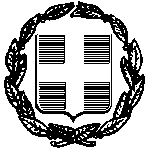 ΕΛΛΗΝΙΚΗ ΔΗΜΟΚΡΑΤΙΑΝΟΜΟΣ ΘΕΣΣΑΛΟΝΙΚΗΣΔΗΜΟΣ ΘΕΡΜΑΪΚΟΥΔΙΕΥΘΥΝΣΗ ΔΙΟΙΚΗΤΙΚΩΝ ΥΠΗΡΕΣΙΩΝΤΜΗΜΑ ΑΝΘΡΩΠΙΝΟΥ ΔΥΝΑΜΙΚΟΥ& ΔΙΟΙΚΗΤΙΚΗΣ ΜΕΡΙΜΝΑΣΕΛΛΗΝΙΚΗ ΔΗΜΟΚΡΑΤΙΑΝΟΜΟΣ ΘΕΣΣΑΛΟΝΙΚΗΣΔΗΜΟΣ ΘΕΡΜΑΪΚΟΥΔΙΕΥΘΥΝΣΗ ΔΙΟΙΚΗΤΙΚΩΝ ΥΠΗΡΕΣΙΩΝΤΜΗΜΑ ΑΝΘΡΩΠΙΝΟΥ ΔΥΝΑΜΙΚΟΥ& ΔΙΟΙΚΗΤΙΚΗΣ ΜΕΡΙΜΝΑΣ               Περαία,  21 / 10 / 2019               Αριθ. Πρωτ.:   Δ.Υ.ΠΡΟΣ : Το Δημοτικό Συμβούλιο               Περαία,  21 / 10 / 2019               Αριθ. Πρωτ.:   Δ.Υ.ΠΡΟΣ : Το Δημοτικό ΣυμβούλιοΕΠΩΝΥΜΟΟΝΟΜΑΕΙΔΙΚΟΤΗΤΑΓΚΑΟΥΣΙ ΤΕΡΕΖΑΠΕ ΨΥΧΟΛΟΓΩΝ ΚΥΡΙΑΚΙΔΟΥ ΧΡΥΣΟΠΗΓΗΤΕ ΝΟΣΗΛΕΥΤΡΙΩΝΠΕΡΠΕΡΙΔΟΥΑΝΑΣΤΑΣΙΑΥΕ ΟΙΚΟΓΕΝΕΙΑΚΩΝ ΒΟΗΘΩΝΧΑΤΖΗΜΑΝΩΛΗ ΕΛΕΝΗΥΕ ΟΙΚΟΓΕΝΕΙΑΚΩΝ ΒΟΗΘΩΝΚΑΡΥΔΑ ΓΡΑΜΜΑΤΙΚΗΔΕ ΝΟΣΗΛΕΥΤΡΙΩΝΧΑΤΖΗΘΕΟΔΩΡΙΔΟΥΜΑΡΙΑΥΕ ΟΙΚΟΓΕΝΕΙΑΚΩΝ ΒΟΗΘΩΝΚΙΝΔΕΡΛΗΑΡΓΥΡΩΥΕ ΟΙΚΟΓΕΝΕΙΑΚΩΝ ΒΟΗΘΩΝΤΣΑΠΑΧΡΥΣΟΥΛΑΤΕ ΚΟΙΝΩΝΙΚΩΝ ΛΕΙΤΟΥΡΓΩΝΣΙΩΠΗ ΕΛΕΝΗΤΕ ΝΟΣΗΛΕΥΤΡΙΩΝΜΠΟΣΝΑΚΗΓΕΩΡΓΙΑΥΕ ΟΙΚΟΓΕΝΕΙΑΚΩΝ ΒΟΗΘΩΝΜΑΝΔΡΑΝΗΕΛΕΥΘΕΡΙΑΠΕ ΚΟΙΝΩΝΙΚΩΝ ΛΕΙΤΟΥΡΓΩΝΣΥΝΟΛΟ11Η Προϊσταμένη ΔιεύθυνσηςΔιοικητικών ΥπηρεσιώνΟ Αντιδήμαρχος Οικονομικών & Διοικητικών ΥπηρεσιώνΙουλία ΚατσιάνουΚων/νος Κούτουκας